INDICAÇÃO Nº 1840/2021Sr. Presidente:O vereador Aldemar Veiga Junior - DEM solicita que seja encaminhado a Exma. Sra. Prefeita Municipal Lucimara Godoy Vilas Boas – PSD a seguinte indicação:Solicita que seja realizada a coleta de lixo em toda extensão da Rua Luiz Zanivan Filho, Jardim Jurema.	JUSTIFICATIVA:Moradores do local se queixam da inexistência do serviço público de coleta de lixo nesta rua e que, por se tratar de uma rua sem saída os caminhões da coleta não acessam o local, causando transtornos e prejuízos ao moradores que não têm seu lixo coletado, conforme demonstra a foto abaixo.Valinhos, 17 de setembro de 2021.ALDEMAR VEIGA JUNIORVereador – DEM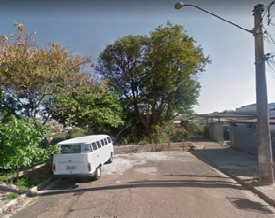 